EDENDERRY PRIMARY SCHOOL                                                       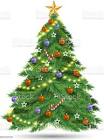 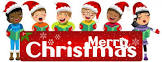  DECEMBER 2023As we approach the end of the first term of the school year, I would like to take the opportunity to thank everyone in the Edenderry community for their continued support. CONTACT DETAILSPlease ensure you ALWAYS inform the school office of any changes to addresses or mobile/home telephone numbers, your child’s medical condition etc.CHRISTMAS PLANS As we approach Christmas, we will again celebrate with P1-P4 Christmas Nativity and a Carol Service in Holy Trinity led by Key Stage 2 pupils. You will find dates and times in ‘Dates for your Diary’ at the end of this Newsletter. Further details to follow.This year our school charities will be NSPCC & Dr Barnardo’sFUNDRAISINGThankfully, we have an incredibly supportive body of parents who are dedicated to our school and continually make a positive impact by encouraging the staff in all we do. Friends of Edenderry do a fabulous job and each year raise money to help support learning and teaching throughout the school. You have now received a letter from Friends of Edenderry regarding School Funds for 2023-2024. Donations received are invaluable in helping to resource our school to support your child’s education. Additionally, FOE has supported staff in gaining grants to purchase sensory equipment and has supported each class by providing equipment and resources.The staff would like to thank Friends of Edenderry for their continued hard work in fundraising and to all parents for their financial support for the school.SCHOOL ATTENDANCE - EVERY SCHOOL DAY COUNTSWe acknowledge that if a child is sick he/she should be kept off school. All absences must be explained in writing on the child’s return to school. A pro forma is available on the school website.  As a whole school we would like your cooperation in improving our rate of attendance and in turn reducing the days of lost learning. It is also important to have your child in school ready to start their day at 8.45am. Late arrivals, while sometimes unavoidable, result in missed learning and teaching and can be unsettling for the late pupil and those who are already started their work.If your child is consistently absent or arriving late   to school the Principal/Vice-Principal will contact you to discuss how this can be improved.Every single day a child is absent from school equates to a day of lost learning.Below you will see how see how attendance is graded by Department of Education.If your child’s attendance falls below 85% with no explanation, then the Education Welfare Officer may contact you to ensure this is improved.FLU VACCINE    -    School nurse will be in school on Monday 4 December – flu vaccine program.UNIFORMAs the weather starts to change, please ensure your child brings a NAMED coat with a hood to school. Children should be wearing their FULL school uniform (not summer dresses or shorts) to school during the Winter months.  Our priority will be to let children play outside as much as possible at break and lunch.HOLIDAYSI have noted an increasing number of families holidaying during term time.  I appreciate that this is due to cost, but it does impact on pupil learning.  Please note: work cannot be provided for pupils who are taken on term time holidays.FRIENDS OF EDENDERRYPTA again have organized this year Christmas Hampers raffle with a difference, a note has been sent home with your child along with raffle tickets which we hope you can sell to your family and friends.  All raffle tickets must be returned by Monday 18th December at the latest.DONATIONS IN LIEU OF PRESENTS/GIFTS           NSPCC & BARNARDOS 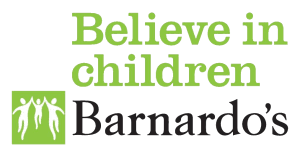 Parents of over the years have shown their appreciation to all staff in school by buying gifts.  They were always gratefully received and appreciated.  As a staff, we recognize how fortunate we are to have jobs to support us and our families at this difficult time.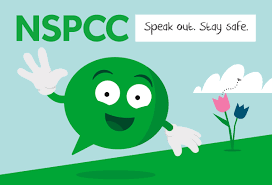 This year we ask you again, not to send in presents but instead we would appreciate it if you would kindly donate to our two Christmas charities NSPCC & BARNARDO’S.P1 ADMISSIONS 2024 We would ask that if you are aware of any new P1 pupils looking to enroll in Edenderry PS in September 2024, could you please inform them of these arrangements. An OPEN NIGHT for prospective P1 parents will be held on Thursday 14th December 6.30pm – 8.00pm, prospective children are welcome to attend. If you are unable to attend on this date, please contact the school office to arrange a visit to the school - School office Tele:  028 406 22082.ED connect portal opens for online applicationsTuesday 09 January 2024 @ 12 noonClosed Friday 26 January 2024 @ 12 noonNotification of outcome of application Thursday 25 April 2024eani.org.uk/parents/admissions/primary-admissions-guideBANBRIDGE SPEECH & DRAMA FESTIVALThis year 51 pupils participated in the ‘In School Festival’.  Congratulations to the following pupils who were awarded first place in their year group.P7		ABIGAILP6 		ALICE & TOMP5		LUCYP4		CLAIRE & JAMESP3		SCOUT & JONAHP2		SOPHIA & THEOP1		LANA & JOECongratulations also to: -The P7 Mime Group, led by Mr Godon and Mrs Strain, performed ‘P7 Sports Day’.  They won an amazing three awards, Bell Cup, Armstrong Shield, and the Livingstone Shield.  The senior special provision learning class who received the Perpetual Cup for Speech & Drama Group performance.AFTERSCHOOL CLUBIt is very important that the Afterschool club is booked on a Sunday evening for the incoming week so staffing can be arranged.  Please note from January 2024 if your child is sick payment will be refunded or you may use this at a later date.However, if your child does not attend when they are booked this will not be refunded or able to be used on another day!School Website and FacebookPlease remember to visit our school website (www.edenderryps.co.uk) for further information about our school. We have also set up a new school Facebook page for parents and prospective parents. You will find the page by searching for ‘Edenderry Primary School Banbridge’, then please ‘like’ and follow for updates, information about events and a snapshot of school life. 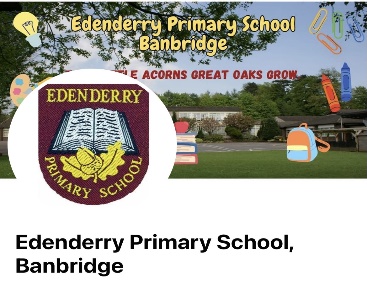 Friends of Edenderry also have a Facebook page for information about their events throughout the year.DATES FOR YOUR DAIRY1st December                         Christmas Jumper Day – Santa Mile (to be worn over school uniform)4th December                         School Nurse – Flu Vac12-14TH  December                FS & KS1 Nativity - 10.30am14th December    	P1 OPEN NIGHT – Sept 2024   6.00pm – 8.00pm19th December                       Carol Service in Holy Trinity Church @ 10.00am20th December             	Christmas Parties organised by Friends of Edenderry21st  December            	Last day of term (see below departure times)4th January                  	Return to school (school open 8.30am)9th  January   	  	            P1 Admissions Portal Opens @ 12.00 noon26th January                          P1 Admissions Portal closes @ 12.00 noonEND OF TERM DEPARTURE  -   Thursday 21st  DecemberSchool will have a staggered finishing as below 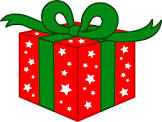 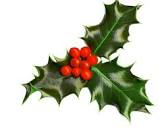 The staff of Edenderry Primary School, would like to wish everyone a very happy, peaceful and healthy Christmas & New YearIf you need the support of the Food Bank over the Christmas period or at any time, please contact: -       Grace Generation Church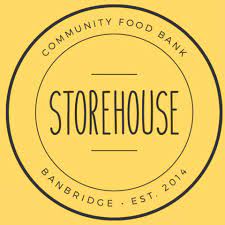        19-21 Church Street       BANBRIDGE       BT32 4AP           Email:  foodbank@gracegeneration.co.uk100% O Days MissedExcellent95% 9 Days of Absence1 Week & 4 Days of Learning MissedSatisfactory90% 19 Days of Absence3 Weeks & 4 Days of Learning MissedPoor85% 28 Days of Absence5 Weeks & 3 Days of Learning MissedVery Poor80% 38 Days of Absence7 Weeks & 3 Days of Learning MissedUnacceptable75% 46 Days of Absence9 Weeks & 1 Day of Learning Missed46 Days of Absence9 Weeks & 1 Day of Learning MissedP1 - P3+ OLDER SIBLINGS12.00REMAINDER OF SCHOOL12.10